Centar za odgoj i obrazovanje Čakovec                                                                        šk.god. 2019/2020.Predmet:                                             Tjelesna i zdravstvena kulturaUčitelj: Vedran VurušićUčenik: F.K.Nastavna tema:  jogaZadatak: zadržati učenika u svakoj pozi do 20 sekundi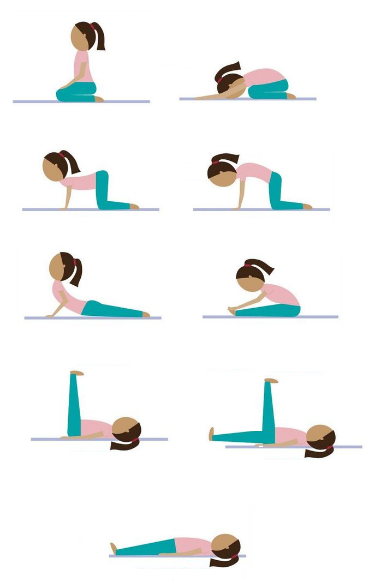 